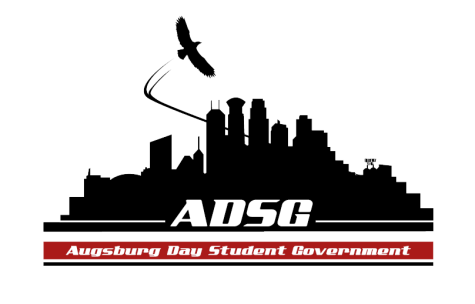 Augsburg Day Student Government AgendaSeptember 10, 2014
Marshall Room 6:10 PMMembers present: Hannah Thiry, Mohamed Safi, Lyle Nyberg, Thomas Kokowski, Adrian Lowe, Ahmed Musallam, Vision Bagonza, Michael LeRoy, Vincent Henry, Banna Kidane, Reies Romero, Jabril Bonini, Cristian Baca, Heath Anderson, Amber Nguyen, Dan Medin, Elise Hinderliter, Cristian Baca-Perez, Cuong NguyenMembers absent: Nancy LorAdvisors present: Mike Grewe, Jo-anne ReeckGuests present: Nina (raffle winner), Ashley Parent, Lauren Canales, Ashley Johnson, Haley HendricksonCall to OrderRoll CallFavorite restaurant within a mile radiusShare AuggieHeath Anderson Banna KidaneAdoption of the AgendaSoapboxLauren Canales – DFL/College DemocratsInvolved in active politics. Involvement with the Democratic Party by volunteering is welcomed. The group currently does tabling, door-knocking and other means of publicizing the elections that are happening on November 4th.All Minnesotan residents are encouraged to vote. Ballots can also be filled by mail. September 23rd, next meeting with the Democratic party. Facebook info: The College DemocratsApproval of Previous MinutesUnfinished BusinessNew BusinessOffice Hours Sign-UpMembers of the ADSG need to pick up an hour of office hours.We decided to do the sign up by means of Google documents.AnnouncementsPresident:Expections from us all:Whenever we are sent documents to fill out via email, we need to fill them out in a prompt manner.Participation for ADSG members:Karen Kaivola college provost is looking for student government members to join the CRC (College Resource Council) is a committee that reviews capital investments and had great influence over expenditure and budget of the college. The CRC needs one more student represent; preferably a woman. They meet three times a semester: October 2nd, October 28th and October 24th.Amy Gort, the dean of Arts and Sciences has two committees she is encouraging ADSG members to join. One is the academic affairs committee (2nd and 4th  Mondays at 3:40 to 5:00 pm in Lindell Library 301) and the other is assessment committee (meets on every other Thursday at 3:45 to 4:45pm in Lindell 202)Congratulations to ADSG members that joined the committees:Lyle joined the assessment committee, Cristian joined the academic affairs committee, and Elise joined the CRC.Moved to appoint Vice President to appoint to pro tempore to assume the vice president position. Seconded by Thomas Kokowski.Vincent Henry has been appointed to be the temporary chairperson of the Community Service Committee. Vincent is now seated for interview/questions.Discussion:	What are your plans? To get ADSG members to get involved in community service in the community	Will it be required? We would have to decide as a senate on the specifics of this committee’s undertakings.Voting for Vincent Henry as the chair of the Community Service Committee.For: 8 Abstained: 1 Against: 0Vice President:A’viands:Spoke with Joshua Ahrens the director of A’viands to propose Taste testing for large student events. Vincent also proposed  Taste Tuesdays so that students could have input on which entrees they would like features. Another proposal was the Taste dropbox for online input.Vincent also met the chef of A’viands to reach out more personably to the students. He also asked for more vegetatarian options at Nabo.Eco-escort:Also has proposed the “Eco escort” project to relieve DPS of the escort program. This would be a program for students, by students. Designed similar to the popular application, Uber.Student Senate issues:Student Government Retreat is Saturday, October 18th from 10:00 am to 5:30 pm at the Common Table. Food will be provided.Important things pertaining to discussions: always remember to talk when pointed on. Don’t reiterate already said information. Be resepectful of timeFinance Committee:The committee decided to move to approve a budget request of $1995 for the Mindfulness Yoga club to drive its programs within the 2014-2015 academic year. This budget approved for the club would enable them to have one weekly meeting rather than two weekly meetings that they’ve had in the past.Discussion:Faculty and staff have also been noted to attend meetings, however money from the student senate is intended for use and benefit from the students. This creates a conflict of intention.Meetings are reported to be very packed. Apparently the large volume of people hinders the ability to participate in the yoga session for some of the membersVoting for the amount requested by Mindfulness ClubFor: 4 Against: 1QPA is planning an event in collaboration with the athletics department to bring in a speaker who was the first transgender male to play in NCAA.Heath moved to approve this budget request.For: 5 Against: 1 abstained: 0. Motion passed.Students Concerns Committee:Met with Josh from A’viands. Significant changes have been made over the summer. 90% of feedback from students is positive.Plans to meet with Sarah Griese next Thursday“Meet in Greet” for the new DPS director Tuesday September 16th at Einsteins.Committee meeting have been going well. Welcome if you are interested.PR Committee:Tabling on Friday is not required as the petitions are due tomorrow, Thursday the 11th.Committee meetings will be Tuesdays at Chapel time. Starting on the 23rd of this month(September).Send Ahmed your bios.Elections Committee:Chair person was absent todayPetitions are due tomorrow and candidacy members will be Friday.Constitution Committee:Chair has not been selectedCurrently there are 10 members signed up for this committee and this isn’t necessary. Please sign up for other committees that need more input.Chartering and Commissioning Committee:Starting this evening at 8:00 pm to review the Students for Israel and Women Peer mentors groupCommunity Service Committee:Excited to be the new chair! Hoping for cooperation and input.Senators: Lyle: We should all remember why we’re here. Don’t disagree for something  only because you don’t believe or affiliate with it.Administrative Point: If one doesn’t like the motion, vote yes and you will have the chance to reconsider this motion later on in the meeting.Cuong: Tuesdays 5:30-6:30 pm ASAC has its general meetings.Homecoming will start the week of the 22nd September with the Decorating contest. Please get involved.Executive Board:Michael LeRoy: Committee sign-ups  will be sent out tonight. Also fill in your office hours. Fill out 3 preference times.Vision: Very honored to be able to hear from all the leaders in this group. With that, could all the awesome leaders be confident and hence speak up for accurate recording of the minutes. Also, be proactiveAdvisers:Re: WEC fundsThere are some funds that were not reimbursed from the WEC student fee. This is a $5000 dollar deficit that was just deposited in today. $1000 dollars was also taken for the WEC stipends but this was returned.The Dance team had a debt of $5000 dollars, and are working with the athletics department to repay that.This is about $11,000 dollars for student activity fee. The 10% budget cut may not be necessary, but this isn’t confirmed though.Homecoming: Be prepared to enter names of seniors who you think should be voted on for Homecoming royalty. CAO will be tabling for this in coming days.LGBTQIA student retreat is being held 19th to 21st of September. Contact Mike Grewe if you are interested. Meetings will begin at 6:10 pm for the next 10 weeks due to ELP meetings. Make sure you smile at the Emerging Leaders as you walk in for meeting as they are still discovering themselves as leaders here at Augsburg. Your friendliness could inspire them to be part of this next year.Adjournment.Meeting was adjourned at 7:28 pm.